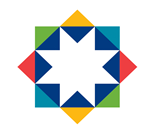 April 2019SUN AWARENESS POLICYSTATEMENT“Young children need special care when they are in the sun.  They love playing outdoors, but they are not aware of how the sun can damage their skin.  So, as adults, it is important that we take precautions for them.Getting burnt as a child leads to greater risk of skin cancer in later life, but the good news is that sun damaged skin can be avoided.  Experts believe that four out of every five cases of skin cancer are preventable.It is important that children, especially young children, are given the protection they deserve.”‘Sun Know How’Health Education Authority 1998Westfield Family Nurture Centre fully endorses this statement and provides many opportunities to develop children’s awareness of the need to stay safe in the sun through the Health and Wellbeing outcomes in ‘Curriculum for Excellence’AIMSTo protect children from the effects of the sun while they are in our careTo work in partnership with parents/carers to protect children from the effects of the sunTo help children to develop an awareness of how to keep themselves safe in the sunTo further raise awareness of the dangers of exposure to the sun with parents/carersHOW AIMS WILL BE ACHIEVEDStaff will educate themselves about the risks of sunburnStaff and parents will provide protective care for outdoor play over the summer months (especially from March to October), especially during the hottest part of the day between 11am and 3pm.  Staff will advise parents that children should:Wear a hat brought in from home, although we will have a supply of hats in nursery if requiredWear clothing covering the shoulders and arms for extra protection from the sun, although this is not essential if adequate sun cream is appliedWear appropriate sunscreen, SPF15 or higherOnly be outside for limited periods of timeStaff will provide shady areas for play in the gardenParents will be informed about our Nursery procedures and be encouraged to keep their children safe in the sun:Parents will be asked to apply sunscreen, SPF15 or higher, to their child prior to the nursery session.  Staff will remind parents to do so – in the event of a parent forgetting to apply sunscreen, some will be available for parents to apply at dropping off timeIn order to protect children who are in nursery all day, a supply of sunscreen will be available in nursery.  Parents should apply sunscreen prior to coming to nursery and staff will support children with re-applying sunscreen as necessaryInformation will be available on the room noticeboards about staying safe in the sunA ‘Care in the Sun’ Information booklet will be available to parentsParents will be informed about the nursery policy and encouraged to keep their children safe in the sun through:Appropriate eye protection – sunglasses, wide brimmed hatAppropriate head protection – wide brimmed hat that covers the face and back of the neckParents\carers complete a consent form for the application of sunscreen on enrolmentStaff will raise awareness and discuss with the children the need to keep safe in the sun and how to do this.  Staff will support children, encouraging them to apply sunscreen independentlyWater is always on offer within the nursery and children encouraged to drink regularly throughout the day so that they do not get dehydratedRESOURCESCare in the Sun Information bookletBooks/posters/stories/displays